Муниципальное дошкольное образовательное учреждение«Детский сад №47»Консультация для родителей«Ментальная арифметика»Подготовила Бондарева И.В.учитель – дефектолог,первая квалификационная категорияЯрославльЧто такое Ментальная арифметика?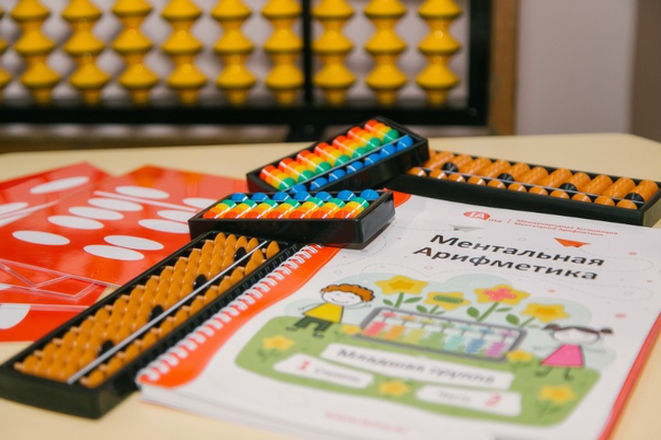     Ментальная арифметика - это методика развития умственных способностей и творческого потенциала с помощью арифметических вычислений на японских счетах Соробан без использования компьютера, калькулятора и другой вычислительной техники… только перекидывая косточки счетов в уме.     Это уникальная методика развития умственных способностей детей от 5 до 16 лет, основанная на системе устного счета. Обучаясь этой ментальному счету, ребенок может решить любые арифметические задачи за несколько секунд (сложение, вычитание, умножение, деление и т.д.) в уме быстрее, чем с помощью калькулятора. Преимущества методики «Ментальная арифметика»Главной целью методики является развитие у детей:     -  концентрации внимания,     -  фотографической памяти,     -  творческого мышления,     -  слуха и наблюдательности,     -  воображения,     -  логики,     -  аналитического мышления.«Ментальная арифметика» – уникальная методика развития вашего ребенка  Наш мозг состоит из двух полушария – правого и левого. Каждое полушарие анализирует реальность по-разному. Левое полушарие «думает» о вещах с помощью слов, тогда как правое полушарие воспринимает вещи только в виде образов.    Несмотря на то, что нынешняя образовательная система отдает преимущество развитию левого полушария мозга у детей вместо развития правого полушария мозга, в правом полушарии мозга скрыт колоссальный потенциал.    Ментальная арифметика    - Способствует разностороннему развитию ребенка    - Способствует проявлению инициативности и самостоятельности.    - Развивает лидерские качества    - Уверенность в себе.